KEITH GRAMMAR SCHOOLTHURSDAY 28TH FEBRUARY 2019All S6, School Hall 10-12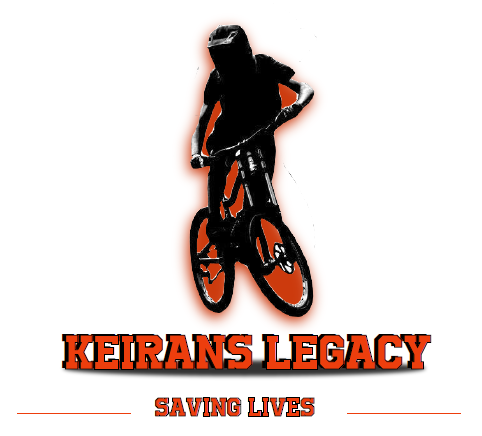 LEARN HOW TO SAVE A LIFE!!!KEIRAN’S LEGACY SAVING LIVES BANDS AVAILABLE £2 EACH TO PURCHASE AFTER THE SESSIONREGISTERED CHARITY NUMBER: SC047384